Интернет магазин «Рязанский Садовый рай»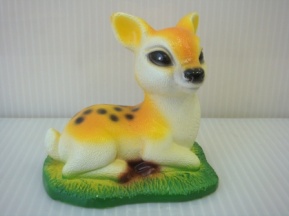 www.decor-rzn.ruЭл. Почта  decor197@yandex.Прайс-лист (Розничные цены)Декоративные фигуры «Копилки разные»У нас действуют скидки при покупке товаров на суммы от:                                                       50тыс.руб скидка 5% от суммы заказа100тыс.руб скидка 10% от суммы заказафотоАртикулНаименование№ ФотоРозничная ценаРозничная ценафотоАртикулНаименование№ ФотоФигуры из гипсаФигуры из полистоуна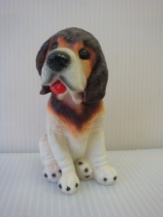 0013-ПБассет (копилка)0926150345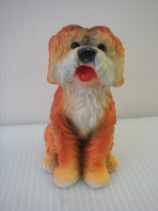 0014-ПБарбос (копилка)0925150345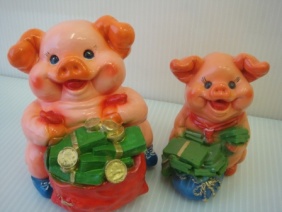 0015-ПБанкирша большая (копилка)09442405250016-ПБанкирша маленькая (копилка)0944195435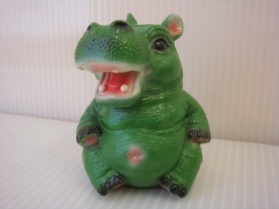 0017-ПБегемот мал.(копилка)0936135300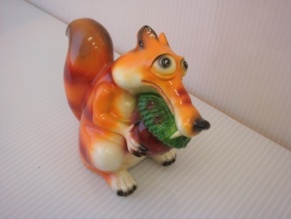 0019-ПБелка ледниковая (копилка)0907255555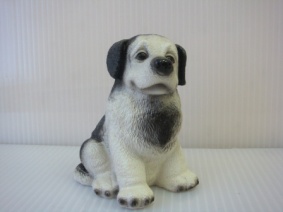 0021-ПБобик (копилка)0922150300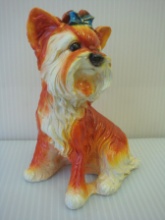 0022-ПБолонка сидит (копилка)0927240525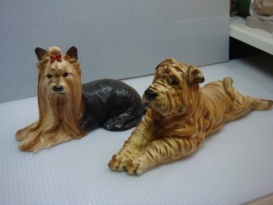 0023-ПБолонка лежит (копилка)1608270585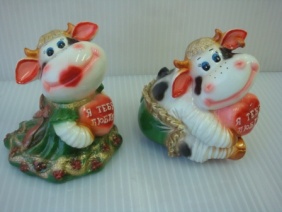 0024-ПБык любовь (копилка)0955180375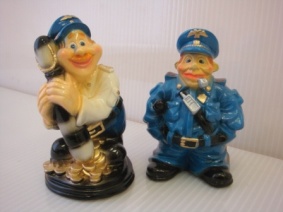 0025-ПГаишник (копилка)0908180405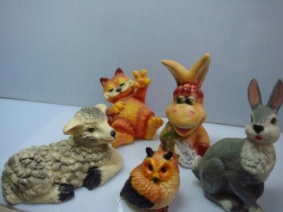 0026-ПГарфилд (копилка)1618240525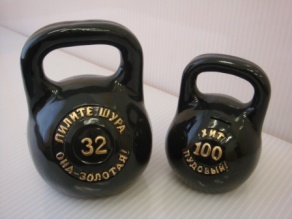 0027-ПГиря большая (копилка)0904225495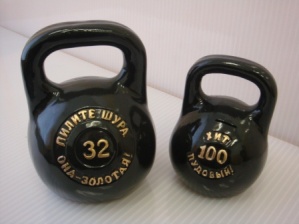 0028-ПГиря маленькая (копилка)0904195420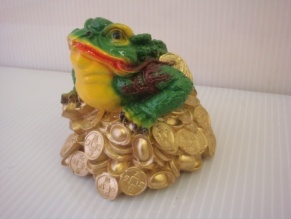 0117-ПЖаба денежная (копилка)0933225495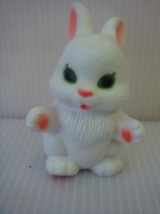 0120-ПЗайчик маленький (копилка)0942150330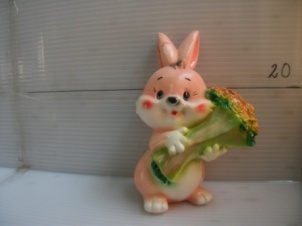 0123-ПЗаяц с букетом (копилка)4595255570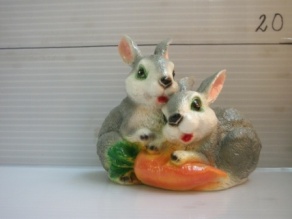 0124-ПЗаяц с морковкой (копилка)4594270600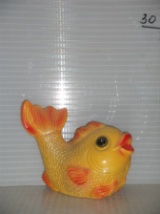 0130-ПЗолотая рыбка (копилка)4568150330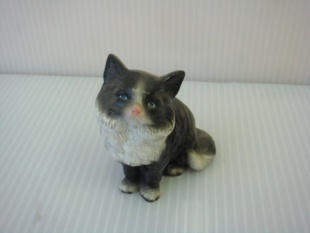 0132-ПКошка Мурка (копилка)0928120270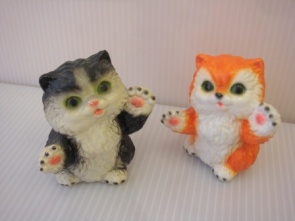 0138-ПКошка царапка (копилка)0930150330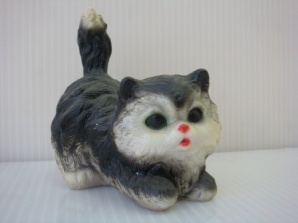 0139-ПКошка хвост (копилка)0931150330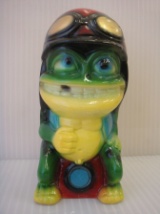 0147-ПКрэзи (копилка)0951165375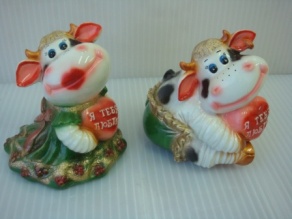 0152-ПКорова любовь (копилка)0955165375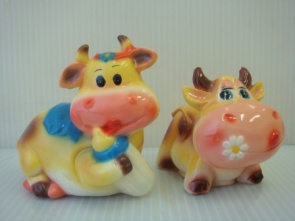 0153-ПКорова с цветком (копилка)0956150330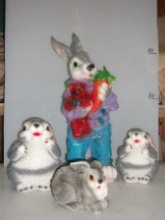 0159-ПКролик маленький (копилка)45352254950160-ПКролик большой (копилка)4535255570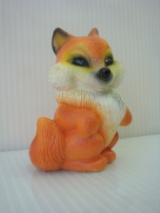 0164-ПЛисичка (копилка)0941150330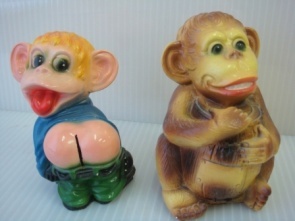 0178-ПМартышка (копилка)09481503300179-ПМаша (копилка)4947270570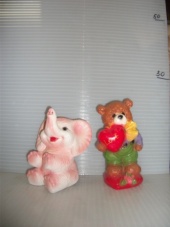 0180-ПМедведь с сердечком (копилка)4556135300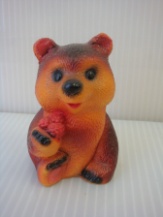 0181-ПМедведь с малиной (копилка)0938120255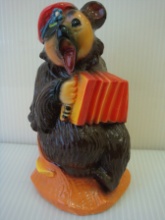 0182-ПМедведь с гармошкой0939270570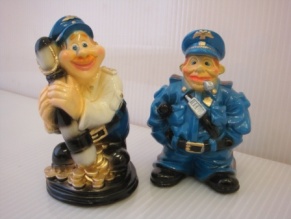 0186-ПМент (копилка)0908195405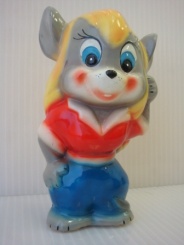 0188-ПМышь Гайка (копилка)09521353000196-ПОлененок (копилка)0940150330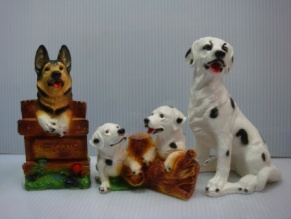 0199-ПОвчарка Велком (копилка)1607255570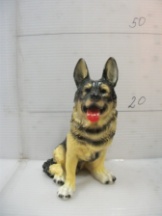 0200-ПОвчарка средняя (копилка)4932300690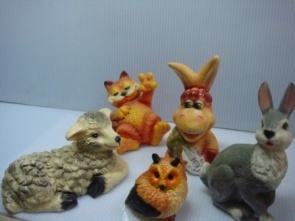 0202-ПОслик (копилка)1618240525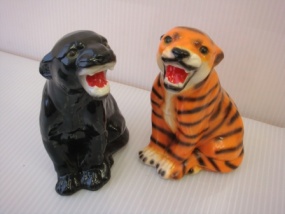 0204-ППантера маленькая (копилка)0905165375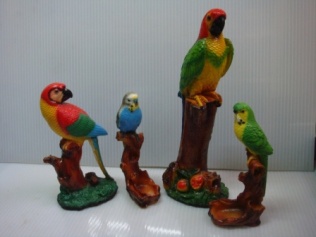 0211-ППопугай средний (копилка)15992555700212-ППопугай большой (копилка)1599240735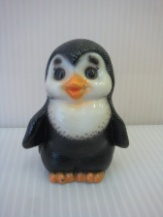 0213-ППингвин (копилка)0943135300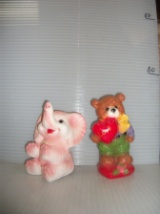 0223-ПСлоник (копилка)45561503000224-ПСова круглая (копилка)1618165345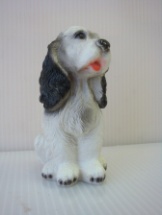 0226-ПСпаниель маленький (копилка)0923150300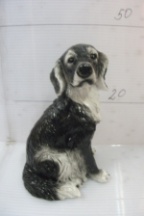 0227-ПСпаниель большой (копилка)5113345735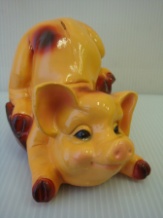 0229-ПСвинья в корыте (копилка)0945285630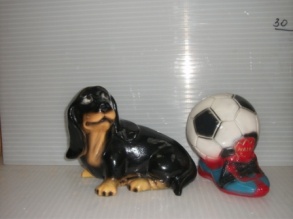 0232-ПТакса маленькая (копилка)4540135270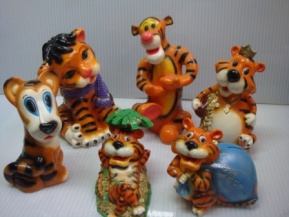 0234-ПТигр в шарфике (копилка)16172555700235-ПТигр мультяжный (копилка)1617270570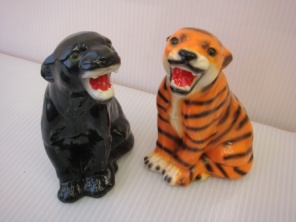 0236-ПТигр старый (копилка)0905180375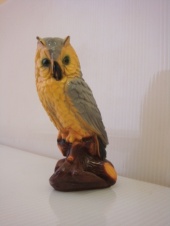 0249-ПФилин маленький(копилка)0917180375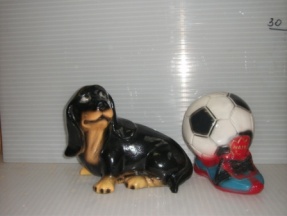 0251-ПФутбольный мяч(копилка)4540210420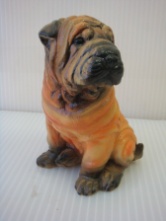 0258-ПШарпеймаленький(копилка)0924150330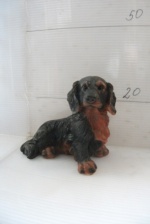 0264-ПТакса большая5182300660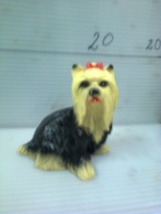 0289-ПБолонка маленькая0082165300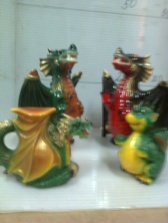 0290-ПДракон большой0081345690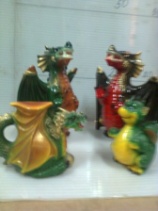 0291-ПДракоша00811653450292-ПДракончик0081165345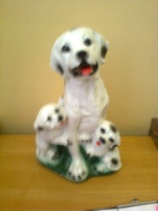 0294-ПДалматин со щенками00913006000295-ПКотейка1352700298-ПМаша врач00872555250299-ПМаша снегурочка00872555550305-ПМаша школьница00462705250306-ПМаша и медведь №100423908700310-ПМаша и медведь №23908700314-ПКошка лежит1503450315-ПЗмейка1202700316-ПКобра2405250317-ПЗмейка мультяжная240525